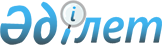 "Қазақстан Республикасы Қоршаған ортаны қорғау министрлігінің 2011 - 2015 жылдарға арналған стратегиялық жоспары туралы" Қазақстан Республикасы Үкіметінің 2011 жылғы 8 ақпандағы № 98 қаулысына өзгерістер мен толықтырулар енгізу туралыҚазақстан Республикасы Үкіметінің 2013 жылғы 7 тамыздағы № 807 қаулысы

      Қазақстан Республикасының Үкіметі ҚАУЛЫ ЕТЕДІ:



      1. «Қазақстан Республикасы Қоршаған ортаны қорғау министрлігінің 2011 - 2015 жылдарға арналған стратегиялық жоспары туралы» Қазақстан Республикасы Үкіметінің 2011 жылғы 8 ақпандағы № 98 қаулысына (Қазақстан Республикасының ПҮАЖ-ы, 2011 ж., № 18, 215-құжат) мынадай өзгерістер мен толықтырулар енгізілсін:



      көрсетілген қаулымен бекітілген Қазақстан Республикасы Қоршаған ортаны қорғау министрлігінің 2011 - 2015 жылдарға арналған стратегиялық жоспарында:



      «Ағымдағы ахуалды және қызметтің тиісті салаларының даму үрдісін талдау» деген 2-бөлімде:



      «Қоршаған ортаның сапасын тұрақтандыру және жақсарту» деген 1-стратегиялық бағытта:



      «Негізгі проблемаларды талдау» деген кіші бөлімде:



      мынадай мазмұндағы үшінші, төртінші және бесінші бөліктермен толықтырылсын:



      «Тазартылған шаруашылық-тұрмыстық сарқынды сулар төгінділері



үшін жинақтауыш тоғандар құру өзінің қабілетсіздігін көрсетті. Оған Сорбұлақ (Алматы) және Талдыкөл (Астана) сарқынды суларының жинақтауыштары мысал бола алады. Ең жоғары көлемі шамамен 1 млрд. м3 Сорбұлақ сарқынды сулар жинақтауышы көлі (посткеңестік кеңістіктегі ең үлкен сарқынды суларды жинақтаушы көл) уытты заттар құрамының тұрақты артуынан, оның толып кету және апаттық бұзылу мүмкіндігінен өңір экологиясы мен халқының қауіпсіздігіне күрделі қауіп болып табылады.



      Мемлекет басшысының жеке тапсырмасын орындау үшін 2010 - 2012 жылдар кезеңінде Сорбұлақ сарқынды сулар жинақтауышы көлінің бұзылу қауіпін азайту және қалыптасқан қолайсыз экологиялық ахуалды бағалау мақсатында оның қазіргі жай-күйін кешенді зерделеу» тақырыбы бойынша ғылыми зерттеулер жүргізілді. 2013 жылы «Қосалқы құрылыстарды қоса алғанда, Сорбұлақ сарқынды сулар жинақтауышы көлін реконструкциялау» жобасын іске асыру үшін құжаттаманы дайындау жөніндегі жұмыстар басталды.



      Осы жобаны орындау халық өмірінің әлеуметтік-тұрмыстық, санитариялық-эпидемиологиялық жағдайларының жақсаруына әкеледі, Сорбұлақ көліндегі су деңгейін төмендету есебінен бөгеттің бұзылу қауіпі жойылады, биологиялық тазартудан өткен сарқынды сулар төгінділерінің есебінен Іле-Балқаш бассейнінің су теңгерімі жақсарады.»;



      «Стратегиялық бағыттар, мақсаттар, міндеттер, нысаналы индикаторлар, іс-шаралар және нәтижелер көрсеткіштері» деген 3-бөлімде:



      «Стратегиялық бағыттар, мақсаттар, міндеттер, нысаналы индикаторлар, іс-шаралар және нәтижелер көрсеткіштері» деген 3.1-кіші бөлімде:



      «Қоршаған ортаның сапасын тұрақтандыру және жақсарту» деген 1-стратегиялық бағытта:



      «Экожүйелерді сақтау және қалпына келтіру бойынша жағдай жасау» деген 1.1-мақсатта:



      реттік нөмірлері 1-1, 2-2-жолдар алынып тасталсын;



      «2013 жыл» деген бағанда:



      реттік нөмірі 3-жолдағы «21,9» деген сандар «24,3» деген сандармен ауыстырылсын;



      «*- СЛИ және АЛИ5 орташа жылдық деңгейі, ластаушы заттардың нақты концентрациясы бойынша саналған» деген жол алынып тасталсын;



      «Қоршаған ортаға эмиссияларды тұрақтандыру» деген 1.1.1-міндетте:



      «2013 жыл» деген бағанда:



      реттік нөмірі 8-1-жолдағы «2,31» деген сандар «3,35» деген сандармен ауыстырылсын;



      реттік нөмірі 9-1-жолдағы «1,72» деген сандар «3,05» деген сандармен ауыстырылсын;



      «Тарихи» ластануларды жою, табиғи ортаны қалпына келтіру» деген 1.1.2-міндетте:



      реттік нөмірі 21-жолдағы «146,4» деген сандар «248,4» деген сандармен ауыстырылсын;



      мынадай мазмұндағы реттік нөмірі 28-2-жолмен толықтырылсын:      «                                                                   »;

      «Гидрометеорологиялық және экологиялық мониторингті жетілдіру» деген 1.2-мақсатта:



      «2013 жыл» деген бағанда:



      реттік нөмірі 44-жолдағы «72» деген сандар «48» деген сандармен ауыстырылсын;



      реттік нөмірі 47-жолдағы «13,6» деген сандар «20» деген сандармен ауыстырылсын;



      «Мемлекет пен тұрғындарды гидрометеорологиялық ақпаратпен қамтамасыз ету сапасын арттыру» деген 1.2.1-міндетте:



      «2013 жыл» деген бағанда:



      реттік нөмірі 56-1-жолдағы «3» деген сан «1» деген санмен ауыстырылсын;



      реттік нөмірі 57-жолдағы «66» деген сандар «72» деген сандармен ауыстырылсын;



      реттік нөмірі 57-1-жолдағы «67» деген сандар «68» деген сандармен ауыстырылсын;



      реттік нөмірі 57-2-жолдағы «62» деген сандар «59» деген сандармен ауыстырылсын;



      «Азаматтық авиацияның әуе кемелерінің ұшуларын метеорологиялық қамтамасыз ету бөлігінде авиациялық қауіпсіздікті арттыру және авиациялық метеорологиялық өнімнің сапасын арттыру» деген 1.2.4-міндетте:



      «2013 жыл» деген бағанда реттік нөмірі 79-жол «X» деген белгімен толықтырылсын;



      «Экологиялық заңнаманың сақталуын қамтамасыз ету» деген 1.3-мақсатта:



      «Мемлекеттік экологиялық бақылаудың тиімділігін көтеру» деген 1.3.1-міндетте:



      реттік нөмірі 81-жолдың «2013 жыл» деген бағанындағы «90» деген сандар «86» деген сандармен ауыстырылсын;



      «Қазақстан Республикасының төмен көміртекті дамуға және «жасыл экономикаға» көшуі» деген 2-стратегиялық бағытта:



      реттік нөмірі 87-жолдың «2013 жыл» деген бағанындағы «1500» деген сандар «2500» деген сандармен ауыстырылсын;



      «Функционалдық мүмкіндіктерді дамыту» деген 4-бөлімде:



      «Мемлекеттік органның стратегиялық бағыты мен мақсатының атауы» деген бағанда:



      «2-стратегиялық бағыт. Қазақстан Республикасының төмен көміртекті дамуға көшуі» деген сөздер мынадай редакцияда жазылсын:



      «2-стратегиялық бағыт. Қазақстан Республикасының төмен көміртекті дамуға және «жасыл экономикаға» көшуі»;



      «Ведомствоаралық өзара іс-қимыл» деген 5-бөлімде:



      «2-стратегиялық бағыт. Қазақстан Республикасының төмен көміртекті дамуға көшуі» деген жол мынадай редакцияда жазылсын:



      «2-стратегиялық бағыт. Қазақстан Республикасының төмен көміртекті дамуға және «жасыл экономикаға» көшуі»;



      «Бюджеттік бағдарламалар» деген 7-бөлімде:



      «Бюджеттік бағдарламалар» деген 7.1-кіші бөлімде:



      001 «Қазақстан Республикасының орнықты дамуға көшуін қамтамасыз ету, қоршаған ортаның сапасын сақтау, қалпына келтіру және жақсарту жөніндегі қызметтер» деген бюджеттік бағдарламада:



      «2013 жыл» деген бағанда:



      100-кіші бағдарламада:



      тікелей нәтиже көрсеткіштерінде:



      «Қоршаған ортаны қорғау және табиғат пайдалану саласындағы мемлекеттік саясатты іске асыруды қамтамасыз ететін орталық аппараттағы және аумақтық орган аппараттарындағы мемлекеттік қызметшілердің саны» деген жолда:



      «5287» деген сандар «5142» деген сандармен ауыстырылсын;



      «бюджеттік шығыстар көлемі» деген жолдағы «4 156 487» деген сандар «4 174 600» деген сандармен ауыстырылсын;



      «100-кіші бағдарлама бойынша» деген жолда:



      «4 046 319» деген сандар «4 064 432» деген сандармен ауыстырылсын;



      003 «Қоршаған ортаны қорғау саласындағы ғылыми зерттеулер» деген бюджеттік бағдарламада:



      «2013 жыл» деген бағанда:



      тікелей нәтиже көрсеткіштерінде:



      «Жүргізілген ғылыми зерттеулердің саны» деген жолдағы «16» деген сандар «3» деген санмен ауыстырылсын;



      мына:      «                                                                    »

      деген жол мынадай редакцияда жазылсын:      «                                                                  »;

      тиімділік көрсеткіштерінде:



      «Бір ғылыми-зерттеу жұмыстарын жүргізуге арналған орташа шығындар» деген жолдағы «27825,0» деген сандар «49442,6» деген сандармен ауыстырылсын;



      «Бір ҒТП жүргізуге арналған орташа шығындар» деген жолдағы «113300» деген сандар «106900» деген сандармен ауыстырылсын;



      «бюджеттік шығыстар көлемі» деген жолдағы «445718» деген сандар «362 128» деген сандармен ауыстырылсын;



      004 «Қоршаған ортаны қорғау объектілерін салу және реконструкциялау» деген бюджеттік бағдарлама мынадай редакцияда жазылсын:      «                                                                   »;

      006 «Гидрометеорологиялық мониторинг жүргізу» деген бюджеттік бағдарламада:



      «2013 жыл» деген бағанда:



      «бюджеттік шығыстар көлемі» деген жолдағы «4 583 049» деген сандар «4 604 116» деген сандармен ауыстырылсын;



      008 «Қоршаған ортаның жай-күйіне бақылау жүргізу» деген бюджеттік бағдарламада:



      «2013 жыл» деген бағанда:



      «бюджеттік шығыстар көлемі» деген жолдағы «939 680» деген сандар «1 197 433» деген сандармен ауыстырылсын;



      012 «Тарихи» ластануларды жою» деген бюджеттік бағдарламада:



      «2013 жыл» деген бағанда:



      «бюджеттік шығыстар көлемі» деген жолдағы «93 135» деген сандар «102 837» деген сандармен ауыстырылсын;



      014 «Гидрометеорологиялық қызметті жаңғырту» деген бюджеттік бағдарламада:



      «2013 жыл» деген бағанда:



      тікелей нәтиже көрсеткіштері мынадай мазмұндағы жолмен толықтырылсын:      «                                                                   »;

      «бюджеттік шығыстар көлемі» деген жолдаған «703 021» деген сандар «738 735» деген сандармен ауыстырылсын;



      021 «Авиациялық метеорологиялық станцияны жаңғырту және техникалық қайта жарақтандыру үшін «Қазаэросервис» АҚ-ның жарғылық капиталын ұлғайту» деген бюджеттік бағдарламада:



      тікелей нәтиже көрсеткіштері мынадай мазмұндағы жолмен толықтырылсын:      «                                                                   »;

      соңғы нәтиже көрсеткіштері мынадай мазмұндағы жолмен толықтырылсын:      «                                                                   »;

      сапа көрсеткіштері мынадай мазмұндағы жолмен толықтырылсын:      «                                                                   »;

      «2013 жыл» деген бағанда:



      «бюджеттік шығыстар көлемі» деген жол «1 573 800» деген сандармен толықтырылсын;



      022 «Табиғи ортаны техногендік ластанудан тазарту» деген бюджеттік бағдарламада:



      «2013 жыл» деген бағанда:



      «Іске асырылатын жоба бойынша аумақты тазарту үшін сатып алынған химиялық реагенттердің саны» деген жол «1000» деген сандармен толықтырылсын;



      «Ақтөбе облысының Елек өзеніне іргелес аймақта 6 валентті хроммен ластанған № 3 тәжірибелік-өнеркәсіптік учаскенің жерасты суларын тазарту үшін жабдықтармен және материалдармен жабдықтау үлесі» деген жол «100» деген сандармен толықтырылсын;



      «бюджеттік шығыстар көлемі» деген жолдағы «314 085» деген сандар «519 335» деген сандармен ауыстырылсын;



      027 «Ормандарды сақтау және республиканың орманды аумақтарын ұлғайту» деген бюджеттік бағдарламада:



      «2013 жыл» деген бағанда:



      тікелей нәтиже көрсеткіштері мынадай мазмұндағы жолдармен толықтырылсын:      «                                                                   »;

      тиімділік көрсеткіштерінде:



      «1 га орман күзетуге, қорғауға, молықтыруға және орман өсіруге жұмсалған орташа шығындар» деген жолдағы «51,2» деген сандар «12,4» деген сандармен ауыстырылсын;



      «бюджеттік шығыстар көлемі» деген жолдағы «676 035» деген сандар «1 406 035» деген сандармен ауыстырылсын;



      «сыртқы қарыздар есебінен 004-кіші бағдарлама бойынша» деген жолдағы «168 916» деген сандар «752 916» деген сандармен ауыстырылсын;



      «республикалық бюджеттен сыртқы қарыздарды тең қаржыландыру есебінен 016-кіші бағдарлама бойынша» деген жолдағы «389 310» деген сандар «535 310» деген сандармен ауыстырылсын;



      032 «Орман шаруашылығы және ерекше қорғалатын табиғи аумақтардың инфрақұрылым объектілерін салу және реконструкциялау» деген бюджеттік бағдарламада:



      «2013 жыл» деген бағанда:



      тікелей нәтиже көрсеткіштерінде:



      «қызметтік кордондар салу» деген жолдағы «1» деген сан «2» деген санмен ауыстырылсын;



      соңғы нәтиже көрсеткіштерінде:



      «Кордондармен орташа қамтамасыз етілу» деген жолдағы «52,4» деген сандар «52,6» деген сандармен ауыстырылсын;



      тиімділік көрсеткіштерінде:



      «- қызметтік кордондар салуға» деген жолдағы «20521» деген сандар «28596» деген сандармен ауыстырылсын;



      «бюджеттік шығыстар көлемі» деген жолдағы «20 521» деген сандар «57 192» деген сандармен ауыстырылсын;



      037 «Шаруашылықаралық арналар мен гидромелиоративтік



құрылыстардың аса апатты учаскелерін күрделі жөндеу және қалпына келтіру» деген бюджеттік бағдарламада:



      «2013 жыл» деген бағанда:



      «11» деген сандар «17» деген сандармен ауыстырылсын;



      «64» деген сандар «47» деген сандармен ауыстырылсын;



      «203602» деген сандар «169986,3» деген сандармен ауыстырылсын;



      «282116» деген сандар «120498,17» деген сандармен ауыстырылсын;



      «181615,5» деген сандар «120670,5» деген сандармен ауыстырылсын;



      «313631» деген сандар «315631» деген сандармен ауыстырылсын;



      038 «Су қорын пайдалану мен қорғауды реттеу, су шаруашылығы жүйелері мен құрылғыларының қызметін қамтамасыз ету» деген бюджеттік бағдарламада:



      «2013 жыл» деген бағанда:



      тікелей нәтиже көрсеткіштерінде:



      «Су ресурстарын пайдалану және қорғау саласында нормативтік-әдістемелік құжаттамалар әзірлеу» деген жолдағы «4» деген сан «3» деген санмен ауыстырылсын;



      соңғы нәтиже көрсеткіштерінде:



      мына:      «                                                                   »;

      деген жол мынадай редакцияда жазылсын:      «                                                                   »;

      тиімділік көрсеткіштерінде:



      «Жұмыстардың орташа бағасы:



      - зерттеулер жүргізу бойынша, ақпараттық әлеуетті жетілдіру және су ресурстарын басқару саласындағы нормативтік-әдістемелік базасын әзірлеу» деген жолдағы «49298,1» деген сандар «54775,67» деген сандармен ауыстырылсын;



      039 «Балық ресурстарын және басқа да су жануарларын сақтау және молайту» деген бюджеттік бағдарламада:



      «2013 жыл» деген бағанда:



      тікелей нәтиже көрсеткіштерінде:



      «Мелиоративтік (түп тереңдету) жұмыстарын жүргізу» деген жол алынып тасталсын;



      тиімділік көрсеткіштерінде:



      «Орташа шығындар:



      - 1 балық өтетін арнаны қалпына келтіруге» деген жолдағы «300000» деген сандар алынып тасталсын;



      «бюджеттік шығыстар көлемі» деген жолдағы «1 032 990» деген сандар «732 990» деген сандармен ауыстырылсын;



      «Бюджеттік шығындар жиынтығы» деген 7.2-кіші бөлімде:



      «2013 жыл» деген бағанда:



      «Бюджеттік шығыстардың БАРЛЫҒЫ» деген жолдағы «64 409 727,00» деген сандар «67 410 472» деген сандармен ауыстырылсын;



      «ағымдағы бюджеттік бағдарламалар» деген жолдағы «37 493 337,00» деген сандар «37 611 930» деген сандармен ауыстырылсын;



      «бюджеттік даму бағдарламалары» деген жолдағы «26 916 390,00» деген сандар «29 798 542» деген сандармен ауыстырылсын.



      2. Осы қаулы қол қойылған күнінен бастап қолданысқа енгізіледі және ресми жариялануға тиіс.      Қазақстан Республикасының

      Премьер-Министрі                      С. Ахметов
					© 2012. Қазақстан Республикасы Әділет министрлігінің «Қазақстан Республикасының Заңнама және құқықтық ақпарат институты» ШЖҚ РМК
				28-2Жобалау-сметалық құжаттаманы әзірлеу/ «Тарихи» ластануларды жою жөніндегі жобаларды іске асыруды бастауXҒТП шеңберінде жоспарланған зерттеулер бағыттарының саныдана5521Жоспарланған ҒТП саныдана221Бюджеттік бағдарлама004 «Қоршаған ортаны қорғау объектілерін салу және реконструкциялау»004 «Қоршаған ортаны қорғау объектілерін салу және реконструкциялау»004 «Қоршаған ортаны қорғау объектілерін салу және реконструкциялау»004 «Қоршаған ортаны қорғау объектілерін салу және реконструкциялау»004 «Қоршаған ортаны қорғау объектілерін салу және реконструкциялау»004 «Қоршаған ортаны қорғау объектілерін салу және реконструкциялау»004 «Қоршаған ортаны қорғау объектілерін салу және реконструкциялау»004 «Қоршаған ортаны қорғау объектілерін салу және реконструкциялау»СипатыҚоршаған ортаның жай-күйін жақсарту, табиғи ресурстарды қалпына келтіру, сақтау және тиімді пайдалану, қоршаған орта сапасын басқару жүйесін дамыту, табиғи, экономикалық және еңбек ресурстарын тиімді пайдалануҚоршаған ортаның жай-күйін жақсарту, табиғи ресурстарды қалпына келтіру, сақтау және тиімді пайдалану, қоршаған орта сапасын басқару жүйесін дамыту, табиғи, экономикалық және еңбек ресурстарын тиімді пайдалануҚоршаған ортаның жай-күйін жақсарту, табиғи ресурстарды қалпына келтіру, сақтау және тиімді пайдалану, қоршаған орта сапасын басқару жүйесін дамыту, табиғи, экономикалық және еңбек ресурстарын тиімді пайдалануҚоршаған ортаның жай-күйін жақсарту, табиғи ресурстарды қалпына келтіру, сақтау және тиімді пайдалану, қоршаған орта сапасын басқару жүйесін дамыту, табиғи, экономикалық және еңбек ресурстарын тиімді пайдалануҚоршаған ортаның жай-күйін жақсарту, табиғи ресурстарды қалпына келтіру, сақтау және тиімді пайдалану, қоршаған орта сапасын басқару жүйесін дамыту, табиғи, экономикалық және еңбек ресурстарын тиімді пайдалануҚоршаған ортаның жай-күйін жақсарту, табиғи ресурстарды қалпына келтіру, сақтау және тиімді пайдалану, қоршаған орта сапасын басқару жүйесін дамыту, табиғи, экономикалық және еңбек ресурстарын тиімді пайдалануҚоршаған ортаның жай-күйін жақсарту, табиғи ресурстарды қалпына келтіру, сақтау және тиімді пайдалану, қоршаған орта сапасын басқару жүйесін дамыту, табиғи, экономикалық және еңбек ресурстарын тиімді пайдалануҚоршаған ортаның жай-күйін жақсарту, табиғи ресурстарды қалпына келтіру, сақтау және тиімді пайдалану, қоршаған орта сапасын басқару жүйесін дамыту, табиғи, экономикалық және еңбек ресурстарын тиімді пайдаланубюджеттік бағдарламаның түріМазмұнына байланыстыМазмұнына байланыстыМазмұнына байланыстыбюджеттік инвестицияларды жүзеге асырубюджеттік инвестицияларды жүзеге асырубюджеттік инвестицияларды жүзеге асырубюджеттік инвестицияларды жүзеге асырубюджеттік инвестицияларды жүзеге асырубюджеттік бағдарламаның түрііске асыру тәсіліне байланыстыіске асыру тәсіліне байланыстыіске асыру тәсіліне байланыстыжекежекежекежекежекебюджеттік бағдарламаның түріағымдағы/дамуағымдағы/дамуағымдағы/дамудамудамудамудамудамуБюджеттік бағдарламаның іс-шаралары мен көрсеткіштерінің атауыөлшем бірлігіесептік кезеңесептік кезеңжоспарлы кезеңжоспарлы кезеңжоспарлы кезеңжоспарлы кезеңжоспарлы кезеңБюджеттік бағдарламаның іс-шаралары мен көрсеткіштерінің атауыөлшем бірлігі2009 жыл (есеп)2010 жыл (ағымдағы жоспары)2011 жыл2012 жыл2013 жыл2014 жыл2015 жыл123456789тікелей нәтиже көрсеткіштеріҚоршаған ортаны қорғау объектілерін салу және реконструкциялау бойынша іске асырылатын инвестициялық жобалардың саныбірлік001- «Щучье-Бурабай курорттық аймағындағы су көздерін (Щучье, Бурабай, Қарасу көлдері) тазарту және санациялау»;

- «Қосалқы құрылыстарды қоса алғанда, Сорбұлақ сарқынды сулар жинақтауышы көлін реконструкциялау» жобалары бойынша жобалау-сметалық құжаттама әзірлеудана2соңғы нәтиже көрсеткіштеріІске асырылатын жобалар бойынша жалпы тұнба санынан көлдерді тұнбадан тазарту деңгейі Қарасу көлі%0000000Бурабай көлі%51,5Щучье көлі%51,5Уақытша өтеусіз жер пайдалану құқығын ұсыну туралы алынған шешімдердана2Топогеодезиялық суретке түсіру және іздестіру жұмыстары жөніндегі есепдана2Жобалау-сметалық құжаттамаға ведомстводан тыс сараптама қорытындысын алу

-«Щучье-Бурабай курорттық аймағындағы су көздерін (Щучье, Бурабай, Қарасу көлдері) тазарту және санациялау»;

- «Қосалқы құрылыстарды қоса алғанда, Сорбұлақ сарқынды сулар жинақтауышы көлін реконструкциялау»дана2сапа көрсеткіштеріҚНжЕ,ҚН және бекітілген құжаттамаға сәйкес орындалған жұмыстардың сапасы%100100ҚНжҚ, ҚН сәйкес жобалау-сметалық құжаттаманың сапасы%100тиімділік көрсеткіштеріІске асырылатын жобалар бойынша тұнбаның бір текше метрінен көлдерді тазартуға арналған шығындармың теңге/м3Іске асырылатын жобалар бойынша бір көлді тұнбадан тазарту үшін дайындық жұмыстарын жүргізудің орташа шығындарымың теңге1058 69Топогеодезиялық және іздестіру жұмыстарына арналған шығындармың теңге15 000- «Щучье-Бурабай курорттық аймағындағы су көздерін (Щучье, Бурабай, Қарасу көлдері) тазарту және санациялау»;

- «Қосалқы құрылыстарды қоса алғанда, Сорбұлақ сарқынды сулар жинақтауышы көлін реконструкциялау» жобалары бойынша жобалау-сметалық құжаттаманы әзірлеуге арналған шығындармың теңге6726 00

 

 

 

 

 

 

 

 

 

 

4962 65бюджеттік шығыстар көлемімың теңге317 60815 0001 168 865Бурабай-Үлкен Шабақты көлінің солтүстік далалық жағалауы метеостанциясы аймағында 0,65 га бөлінген учаскеде қызметтік ғимараттың құрылысы бойынша ЖСҚ әзірлеубірлік1Сатып алынатын доплерлік радиолокациялық метеорологиялық локаторлар саныдана3Қазақстан өңірлері бойынша радиолокациялық ақпаратпен қамтамасыз етілу%20Азаматтық авиация үшін ауа-райының қауіпті құбылыстарын ескертуді алдын ала берусағат1,2«Семей орманы» МОТР ММ үшін орман питомнигі кешенін және ағаш тұқымдық станциясын салу%60Қызылорда облысы жайылымдық алқаптарының көрсету учаскелерінде суаттандыру орындарын салудана20Су ресурстарын пайдалану мен қорғаудың кешенді жаңартылған сызбаларына өзенді бассейндердің қамтылу пайызы (8 су шаруашылығы бассейні-100 пайыз есебінен)%50Қазақстан Республикасының су ресурстарын кешенді пайдалану мен қорғаудың бас сызбасының жаңартылу пайызы%100